Cal High Drama BoostersSchedule 2019 – 2020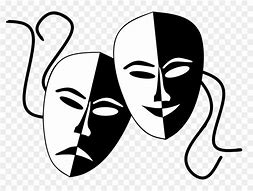 Dates		Meeting/Event				Time			LocationFirst SemesterAugust 28	Back to School Night			6:30 PM		FA 106Sept 5		Booster Meeting			7PM – 8PM		Ms. Woods Classroom FA 106September	Gift Wrap Fundraiser						Home & SchoolSept 27-29	UCamps Trip/Retreat			TBA			TBAOct 3		Booster Meeting			7PM – 8PM		Ms. Woods Classroom FA 106Nov 7-8	Fall Show				7PM			Cal High TheaterNov 14		Middle School Show (Tentative)	7PM			Cal High TheaterSecond SemesterJan 9		Booster Meeting			7PM – 8PM		Ms. Woods Classroom FA 106Feb 8&9	Lenaea Theater Competition		TBA			Folsom CAFeb 13&14	Play Production Winter Show		7PM			Cal High TheaterMarch 5	Booster Meeting			7PM-8PM		Ms. Woods Classroom FA 106April 2-6	New York City Trip			TBAApril 22-24	Spring Musical				7PM			Cal High TheaterMay 7		Booster Meeting			7PM-8PM		Ms. Woods Classroom FA 106May TBA	Drama Banquet				TBA			TBAMay 27		Water Sales / IHMS			4:30 – 6:30		Cal High StadiumMay 28		Water Sales  PVMS			4:30 – 6:30		Cal High StadiumMay 29		Water Sales / CHS			3:30 – 6:30		Cal High StadiumBlack Dates are Booster MeetingsRed Dates are Drama Student Activities / Trips / ProductionsBlue Dates are Fundraiser Dates***Drama Club meets every Tuesday at Lunch in Ms. Woods’ Classroom, FA106***All Students are welcome to come and share their love of Drama!